Class of 2018Tarin Fisher-  Brigham Young University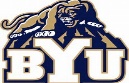 Zeke Metz-Class of 2017Mckinley Larson-Grinnell College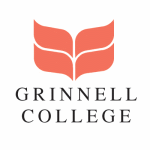 Jack Palmer-              Coe College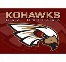 Class of 2016Laura Dicus-Xavier Unversity 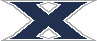 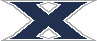 Haley Unruh- William Jewell College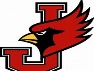 Walker Ricks- Niagara University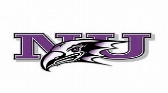 Class of 2015John Fritsch-  University of Delaware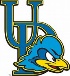 Class of 2013Sammie Schurig-University of Kansas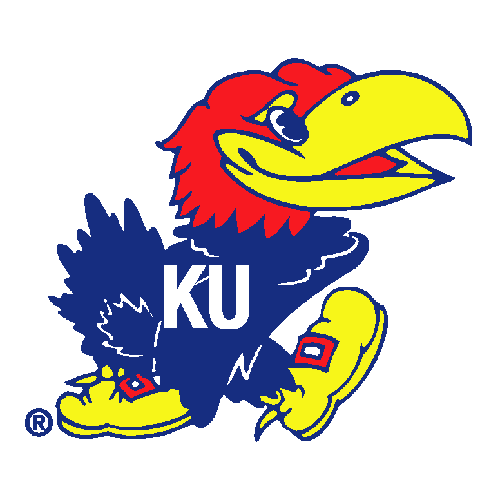 Class of 2012Haley Molden-University of KansasClass of Tyler Schmidt- University of Minnesota 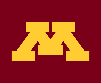 Class of Jonathon SchmidtUniversity of Georgia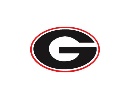 Class of Emily Dicus- University of Virginia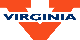 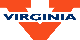 Class of Shara Stafford-  University of Missouri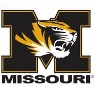 